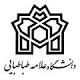 فرم درخواست میهمانمقطع کارشناسی ارشدباسلام ، اینجانب 			دانشجوی رشته		باگرایش		مقطع کارشناسی ارشد	دوره شبانه/روزانه به شماره دانشجویی		که تاکنون تعداد		واحددرسی را با میانگین کلگذرانده ام با آگاهی ازمقررات مربوط به میهمانی خواهان گذراندن حداکثر	واحددرسی در نیمسال	سال تحصیلی        در دانشگاه 		میباشم و متعهد میشوم حداکثر     واحددرسی از واحدهای زیررا انتخاب و پس از پایان نیمسال با دانشگاه مقصدتسویه حساب نموده و به دانشگاه خود مراجعه نمایم.تاریخ:						امضاء دانشجومدیر محترم امور آموزشی دانشگاه							شماره:										تاریخ:باسلام و احترام ، ضمن موافقت با ادامه تحصیل دانشجوی فوق به صورت میهمان در نیمسال مذکور نامبرده میتواندحداکثر		واحد ازمیان دروس زیر انتخاب نماید.مدیر گروه آموزشی			اداره آموزش (تحصیلات تکمیلی)امضا و تاریخ					امضا و تاریخ			معاون آموزشی دانشکدهاداره کل امور آموزشی دانشگاه..................باسلام و احترام ، باتائید سوابق آموزشی و موافقت این دانشگاه با درخواست نامبرده خواهشمند است دستورفرمائید نتیجه موافقت یا عدم موافقت با تقاضایمیهمانی را به این امور اعلام نمایند. در صورت پذیرش دانشجو نمرات امتحانی دانشجو در پایان نیمسال ارسال شود. این فرم تنها برای نیمسال     سال تحصیلی    بوده و ادامه تحصیلی نامبرده تابع مقررات آیین نامه آموزشی دانشجویان میهمان است.معاون آموزشی و تحصیلات تکمیلینام درستعداد واحدنام درستعداد واحد